Stratégie LGBTIQA+
 « Nos corps, nos identités de genre et nos relations »Version 1.0  - Juin 2020
French | français

ndis.gov.au
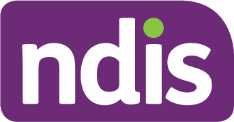 June 2020 | NDIA’s LGBTIQA+ Strategy Table des matièresStratégie LGBTIQA+ de l'Agence nationale d'assurance handicap (National Disability Insurance Agency) 1.	Introduction	32.	Ce que nous avons entendu	42.1	Nos corps	42.2	Nos identités de genre	42.3	Nos relations	42.4	L'intersectionnalité	43.	Ce que nous avons fait jusqu'à présent	54.	Notre objectif	74.1	Améliorer notre culture et nos attitudes au sein de l'organisation	74.2	Améliorer notre approche de l'engagement	74.3	Accroître la représentation et la participation	84.4	Améliorer la collecte et l'évaluation des données	85.	Actions prioritaires détaillées	86.	Mesurer l'impact de nos actions	127.	Remerciements	138.	Annexe - Glossaire	14La NDIA reconnaît les gardiens traditionnels des terres australiennes et leur lien permanent avec la terre, la mer et les communautés. Nous leur rendons hommage, ainsi qu'à leurs cultures et à leurs aînés passés, présents et émergents. IntroductionL'Agence nationale d'assurance handicap (également appelée l'Agence ou la NDIA) s'engage à garantir que les personnes atteintes de handicap lesbiennes, gays, bisexuelles, transgenres, intersexuelles, queer, en questionnement, et asexuées (LGBTIQA+) (voir Annexe 1 - Glossaire pour les définitions complètes) ont une chance égale et équitable de bénéficier du régime national d'assurance handicap (National Disability Insurance Scheme ou NDIS), leader mondial dans son secteur. La NDIA a invité de nombreuses organisations et participants de premier plan à une série d'ateliers pour discuter de l'accès et de l'expérience du régime d'assurance NDIS par les personnes atteintes de handicap et membres des communautés LGBTIQA+. Sur la base de ces observations et des résultats de l'enquête menée auprès des participants, l'Agence a élaboré la stratégie LGBTIQA+ (également appelée « la stratégie »), afin de faire face aux défis et renforcer les opportunités pour que les membres de la communauté LGBTIQA+ obtiennent les meilleurs résultats possibles de leur plan NDIS. La stratégie vise à assurer un cadre respectueux des cultures de chacun et chacune et à créer un environnement sain sur le plan spirituel, social, émotionnel et physique. La notion du respect des cultures de chacun et chacune implique un respect partagé, une vision commune, le partage des connaissances et l'expérience d'apprendre ensemble. La stratégie vise à faire en sorte que le régime d'assurance NDIS soit délivré de manière respectueuse et prenne en compte les besoins des membres de la communauté LGBTIQA+ sur le plan social, culturel, linguistique, physique, de l'identité du genre, de la sexualité et des relations, afin de garantir leur pleine participation au NDIS. Cela s'inscrit dans la lignée des travaux contemporains d'autres départements des gouvernements du Commonwealth et des États d'Australie. Cette stratégie repose sur des principes communs relatifs à l'intégration sociale de chaque individu et à leurs droits personnels, ce qui signifie que chaque participant doit être : traité avec dignité et respect ;accepté, sans jugement ni crainte de ne pas être respecté ;compris comme ayant autorité sur son propre corps et la façon dont il est décrit ;respecté pour ses choix, ses besoins et ses relations sans qu'on ne lui pose de questions indiscrètes.L'Agence a identifié quatre objectifs stratégiques et 11 actions prioritaires pour guider la mise en application de cette stratégie. Ce que nous avons entenduTout au long de nos ateliers et de nos engagements avec les parties intéressées, nous avons entendu certains thèmes récurrents : « Ne nous parlez pas comme si nous n'étions qu'un simple acronyme. Parlez plutôt de nos corps, de nos identités de genre et de nos relations. »Cela reflète l'importance d'une approche empathique et compréhensive lorsque l'on cherche à améliorer la qualité de l'expérience des participants LGBTIQA+, et c'est cette approche que la NDIA a adoptée pour mettre en place cette stratégie.Nos corps« Nous décidons nous-même de la façon dont notre corps est traité et la manière dont il est décrit. »La NDIA respectera les mots que les personnes utilisent pour parler de leur corps, de leur orientation sexuelle, de leurs caractéristiques sexuelles et de leur identité de genre. Nos identités de genre« Toutes les personnes qui s'identifient comme " Queer " ne sont pas forcément liées à la communauté LGBTIQA+. Je n'adhère pas à des identités de genre binaire comme " lui " ou " elle ". Demandez-moi plutôt quel est mon pronom de préférence. »La NDIA reconnaît qu'il existe diverses façons de comprendre, de décrire et d'incarner les identités de genre et que cette réalité a des liens profonds avec la santé, le bien-être, l'expression de soi et l'autodétermination. La NDIA affirme que les caractéristiques biologiques du sexe d'une personne ne définissent pas son identité de genre. Nos relations« Pouvoir avoir des photos de soi et de son ex au mur sans craindre que le personnel en visite à domicile ne me juge négativement. Ne pas avoir besoin de s'autocensurer devant le personnel serait un soulagement. »La NDIA s'engage à affirmer les relations de celles et ceux qui participent au régime NDIS sans préjugés ni jugements et reconnaît que les relations sont une partie importante de la communauté LGBTIQA+, richement diversifiée.  L'intersectionnalitéL'intersectionnalité décrit comment différents aspects de l'identité ou des circonstances d'une personne tels que l'âge, les origines, la culture, le handicap, l'identité de genre, le lieu de vie ou la religion, se croisent et se combinent pour façonner des expériences de vie propres à chacun, y compris des expériences de discrimination . La NDIA reconnaît les défis uniques auxquels sont confrontés les membres LGBTIQA+ de la communauté aborigène et insulaire du détroit de Torres et de milieux culturels et linguistiques divers, et reconnaît la nécessité d'un soutien et d'une protection adaptés à la culture de chaque individu.Ce que nous avons fait jusqu'à présentUn ensemble d'actions ont déjà été adoptées pour améliorer l'expérience des participants LGBTIQA+. Ces actions ont un impact significatif. Notre stratégie s'appuiera sur ces bases pour garantir une meilleure expérience pour les participants et les communautés LGBTIQA+.Tableau 1Notre objectif Pour garantir que l'Agence soit au service des participants LGBTIQA+, de leur famille et de leur communauté dans la dignité, notre stratégie comporte quatre objectifs cruciaux :Améliorer notre culture et nos attitudes au sein de l'organisation grâce à une plus grande compétence des effectifs et une meilleure pratique de l'ensemble du personnel, des partenaires et des fournisseurs de la NDIA. Améliorer notre approche de l'engagement en travaillant en étroite collaboration avec les participants LGBTIQA+, les organismes de premier plan, les communautés, le secteur élargi des services pour les personnes atteintes de handicap et tous les gouvernements afin de mieux répondre aux besoins des personnes handicapées LGBTIQA+. Accroître la représentation et la participation des participants LGBTIQA+ grâce à une information adaptée et culturellement appropriée, à la promotion d'un soutien ouvert à tous et à l'opportunité de retours d'expérience dans un cadre respectueux des cultures de chacun.Améliorer la collecte et l'évaluation des données afin de mieux comprendre la diversité et l'expérience des participants qui accèdent au régime du NDIS et d'évaluer l'impact des mesures que nous prenons pour apporter des améliorations au fil du temps.Améliorer notre culture et nos attitudes au sein de l'organisationGrâce à de meilleures compétences et pratiques de l'ensemble du personnel, des partenaires et des fournisseurs de la NDIA. Les personnes atteintes d'un handicap appartenant à la communauté LGBTIQA+ nous ont fait part de leurs préoccupations quant aux attitudes et comportements non inclusifs de la part de personnes et organisations impliquées dans le NDIS. La NDIA établit clairement que les préjugés intentionnels ou involontaires ne sont pas acceptables et comprend que les expériences négatives influencent l'accès ou non d'une personne au NDIS et son expérience.La NDIA a également entendu que les personnes handicapées LGBTIQA+ souhaitent avoir plus de choix quant à la manière dont elles divulguent leurs données personnelles, qu'elles estiment que les services et les prestataires posent souvent trop de questions non pertinentes ou indiscrètes et qu'elles sont frustrées de devoir éduquer les gens sur la diversité de l'expression des relations, des caractéristiques sexuelles et des identités sexuelles et de genre.  Améliorer notre approche de l'engagement En travaillant en étroite collaboration avec les participants LGBTIQA+, les organismes de premier plan, les communautés, le secteur élargi des services aux personnes handicapées et tous les gouvernements pour mieux répondre aux besoins des personnes LGBTIQA+ en situation de handicap.Les personnes LGBTIQA+ atteintes d'un handicap nous ont fait part de leurs expériences diverses concernant la compréhension et la participation au NDIS et les principales organisations ont exprimé la volonté de travailler plus étroitement avec la NDIA afin de répondre aux besoins de leurs parties intéressées.Accroître la représentation et la participationGrâce à une information adaptée et culturellement appropriée, à la promotion d'un soutien ouvert à tous et à l'opportunité de retours d'expérience dans un cadre culturel adapté.Nous comprenons que la NDIA doit fournir des informations et un soutien qui reflètent et respectent la diversité des participants et des communautés LGBTIQA+. Améliorer la collecte et l'évaluation des donnéesPour mieux comprendre la diversité et l'expérience des participants qui accèdent au régime NDIS et évaluer l'impact des mesures que nous prenons en vue d'apporter des améliorations au fil du temps.Il est difficile de se faire une idée précise du nombre de personnes LGBTIQA+ atteintes d'un handicap en Australie en raison du manque de collectes de données nationales basées sur la population et comportant des éléments pertinents. Nous nous engageons à améliorer les systèmes et les processus de collecte, de suivi et d'évaluation des données pertinentes de la NDIA pour traiter cette question, en notant que les données structurées prendront du temps à définir, à saisir et à analyser.Actions prioritaires détailléesLes actions prioritaires que nous avons définies sont les changements spécifiques que nous apporterons pour atteindre nos objectifs cruciaux, étroitement alignés avec les valeurs établies de la NDIA et reflétant les retours d'expérience que nous avons reçus des parties intéressées lors du processus de consultation. En mettant en œuvre ces actions prioritaires, nous offrirons aux participants au NDIS qui s'identifient aux communautés LGBTIQA+ de meilleures chances d'atteindre leurs objectifs en matière d'emploi, d'éducation et de participation sociale.Tableau 2Mesurer l'impact de nos actionsGrâce à la mise en place de ces actions, nous considérerons que notre stratégie est réussie dans les cas suivants :le taux de satisfaction de notre communauté LGBTIQA+ est égal ou supérieur à la moyenne de l'Agencela participation de la communauté LGBTIQA+ est égale ou supérieure à la moyenne de l'Agence :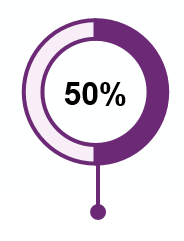 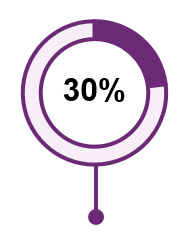 Pour continuer à progresser sur ces points, la NDIA a l'intention d'avoir :d'ici décembre 2020lancé le groupe consultatif LGBTIQA+finalisé le plan de communicationévalué nos pratiques d'intégrationparticipé à quatre événements communautaires à l'échelle nationalefait circuler la stratégie LGBTIQA+ à nos partenaires dans la communauté (PITC)nommé notre champion LGBTIQA+ au niveau des cadres supérieursd'ici décembre 2021élaboré un point de comparaison pour l'enquête de satisfaction auprès de la communauté LGBTIQA+revu et mis à jour tous les documents externes et internes concernant la représentation des personnes LGBTIQA+finalisé les procédures confidentielles de plaintes et de retours d'expérience vérifié que les PITC aient achevé une formation en ligne sur les compétences culturelles LGBTIQA+ complété un rapport d'enquête confidentielle auprès des participants commencé une étude de faisabilité pour fournir une fonction de recherche aux participants souhaitant identifier les services locaux qui proposent un soutien convivial aux personnes LGBTIQA+finalisé les systèmes de données de la NDIA pour enregistrer les options et les titres de civilité des participants en fonction de leur identité de genrefinalisé un aperçu des participants LGBTIQA+ au régime d'assurance NDIS RemerciementsLa NDIA a travaillé en collaboration et a reçu un soutien considérable de la part des organisations sectorielles spécialisées suivantes : Bisexual Alliance VictoriaBlack RainbowFamily Planning NSWFirst Peoples Disability NetworkGay and Lesbian Health Victoria (GLHV) au sein du Australian Research Centre in Sex, Health & Society (ARCSHS) à La Trobe UniversityNational Association of People Living with HIV/AID Australia (NAPWHA)National Ethnic Disability Alliance (NEDA)National LGBTI Health AllianceIntersex Human Rights Australia People with Disability AustraliaPositive Life NSWPride Foundation Australia (anciennement connue sous le nom de GALFA)Rainbow Rights and AdvocacySydney & South Western Sydney Local Health Districts.Transgender VictoriaVictorian Commissioner for Gender and SexualityVictorian Department of Health and Human Services Diversity UnitWomen with Disabilities AustraliaWWILD Sexual Violence Prevention Association.La NDIA souhaite également remercier les participants individuels qui ont partagé leurs histoires dans le cadre de notre enquête et de nos ateliers. Ces personnes ne sont pas nommées pour des raisons de protection de la vie privée, mais cela ne diminue en rien leur rôle dans l'élaboration de la stratégie. Nous les remercions pour leur précieuse contribution à la Stratégie ainsi que pour leur temps et leur engagement.Annexe - Glossaire « LGBTIQA+ » désigne un vaste ensemble de communautés et de populations, qui comprend les personnes vivant avec un handicap. Les lettres de l'acronyme renvoient à :Lesbienne : une femme dont la principale attirance émotionnelle et sexuelle est tournée vers d'autres femmes.Gay : personne dont la principale attraction émotionnelle et sexuelle est envers des personnes de même identité de genre. Le terme s'applique surtout aux hommes, bien que certaines femmes et personnes non binaires l'utilisent.Bisexuel : personne qui est sexuellement et/ou émotionnellement attirée par des personnes de sexe ou identité de genre différents.Trans et diversité de genre (TGD) : terme général utilisé pour décrire toute personne dont l'identité ou l'expression de genre est différente de celle qui lui a été attribuée à la naissance, ou qui est attendue d'elle par la société. Cela inclut les personnes qui s'identifient comme : trans, transgenre, transsexuel, queer, non binaire, travesti, Sistergirls, Brotherboys, et autres identités culturellement spécifiques, ainsi qu'une variété d'autres « étiquettes » de genre. Les personnes trans et d'identités de genre diverses ont pu avoir eu recours a une transition physique médicalement assistée ou non. La situation est différente pour chaque individu et il n'est pas nécessaire d'avoir recours à une chirurgie de réattribution sexuelle pour être transsexuel et/ou de genre divers.Intersexué : les personnes intersexuées naissent avec des caractéristiques sexuelles (y compris les organes génitaux, les glandes sexuelles et les chromosomes) qui ne correspondent pas aux notions binaires typiques ou attendues des corps masculins ou féminins. L'intersexualité est un terme général utilisé pour décrire un large éventail de variations corporelles naturelles. Dans certains cas, les traits intersexuels sont visibles à la naissance, tandis que dans d'autres, ils ne sont pas apparents avant la puberté. Certaines variations intersexuelles chromosomiques peuvent ne pas être physiquement apparentes à la naissance et ne pas être identifiées avant la puberté, ou plus tard dans la vie lors de la fondation d'une famille.Queer : terme général qui englobe une série d'identités sexuelles et de genre diverses, y compris les gays, les lesbiennes, les bisexuels et les transsexuels, entre autres.Asexué : les personnes asexuées ne ressentent pas d'attirance sexuelle. Les personnes asexuées ont les mêmes besoins émotionnels que tout le monde et sont tout aussi capables de former des relations intimes. Il existe une grande diversité au sein de la communauté asexuelle. Chaque personne asexuée vit les relations, l'attraction et l'excitation de manière quelque peu différente. Le «+» reconnaît qu'aucun acronyme ne peut à lui seul rendre compte de toute la richesse et de la diversité des vies et des identités des personnes. 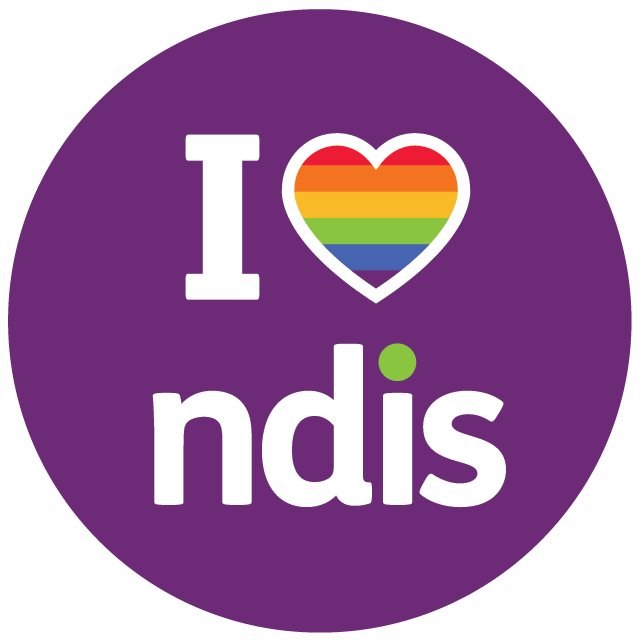 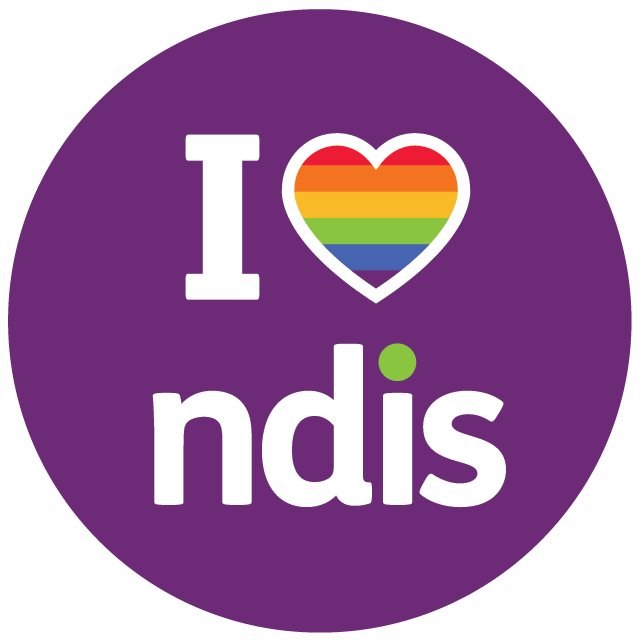 ActionImpactFormation de sensibilisation culturelle LGBTIQA+En 2019, l'Agence a publié un module de formation à la sensibilisation culturelle, intitulé « Celebrating Diversity : LGBTIQA+ Inclusion » (Célébrer la diversité : l'intégration de la communauté LGBTIQA+). En mars 2020, 6975 employés et partenaires de la NDIA avaient achevé cette formation. Un séminaire en ligne est également en cours d'élaboration pour tout le personnel de prestation de services. Ce séminaire est axé sur l'intégration des personnes LGBTIQA+ sur le lieu de travail. L'augmentation du taux de satisfaction des participants sera mesurée par les résultats de l'enquête auprès des participants ainsi que le nombre de plaintes et de demandes de contrôle non programmé (à l'exclusion des changements de circonstances).Initiative d'engagement communautaire ciblée de la NDIADepuis octobre 2019, nos équipes d'engagement communautaire veillent à ce que les communautés LGBTIQA+ soient informées de l'existence du NDIS et se sentent en confiance pour y accéder et l'utiliser. Il s'agit notamment d'établir et de renforcer les relations avec les principales parties intéressées de la communauté LGBTIQA+, d'organiser des présentations, de tenir des réunions et de participer aux défilés de la LGBTIQA+ pride.L'efficacité des événements d'engagement communautaire sera mesurée par le nombre d'événements auxquels l'Agence participe ainsi que par les thèmes et tendances qui se dégagent de l'engagement des principales parties prenantes.Information, mise en relation et développement des capacités (Information, Linkages and Capacity Building, autrement appelé ILC)Lors du dernier cycle de subventions de l'ILC, 10 organisations ont reçu un financement pour des initiatives spécifiquement destinées aux personnes handicapées des communautés LGBTIQA+, dont :Inclusion Melbourne - qui développe des informations accessibles pour soutenir l'intégration et l'accès des communautés LGBTIQA+ aux services universelsRaising Children Network - qui crée des ressources en ligne pour soutenir les parents et les familles, y compris les parents LGBTIQA+L'efficacité des ces initiatives sera mesurée grâce aux rapports d'évaluation de l'ILC.Promotion des dates importantes pour la communauté LGBTIQA+La NDIA a saisi l'occasion de s'engager activement dans des événements importants du calendrier LGBTIQA+ pour sensibiliser et promouvoir l'intégration, notamment par la diffusion d'une série de documents marqués par le logo NDIA et axés sur les thèmes LGBTIQA+. La NDIA a été activement présente aux événements suivants :Défilé du Mardi Gras, 2017, 2018 et 2019. Journée internationale contre l'homophobie, la transphobie et la biphobie (IDAHOBIT), mai 2019. Wear it Purple Day, août 2019. Geelong Rainbow Festival Fair Day, février 2020.ChillOut Festival, mars 2020.Réseau des alliés de la NDIAUn réseau d'alliés LGBTIQA+ de la NDIA est en cours de création pour les employés afin de fournir des connaissances spécialisées et de partager les expériences en vue de soutenir davantage les personnes qui s'identifient à la communauté LGBTIQA+.L'efficacité de ce réseau sera mesurée par les résultats du recensement annuel en matière de diversité et de tout thème présenté par le réseau.ActionRésultatsDate de réalisationAméliorer notre culture et nos attitudes au sein de l'organisationAméliorer notre culture et nos attitudes au sein de l'organisationAméliorer notre culture et nos attitudes au sein de l'organisationCréer un groupe consultatif LGBTIQA+Création d'un groupe de travail pour assurer une consultation permanente sur la mise en œuvre et l'évaluation de la stratégieoctobre 2020Créer un groupe consultatif LGBTIQA+Lancement de sessions de travail virtuelles trimestrielles pour discuter des progrès et partager nos idées et questionsnovembre 2020Améliorer les pratiques d'intégration afin que : notre personnel de première ligne comprenne comment interagir de manière respectueuse avec les participants LGBTIQA+.les prestataires de services enregistrés comprennent la stratégie LGBTIQA+ de l'Agence et ses attentes quant à la manière d'interagir respectueusement avec les participants LGBTIQA+. Contrôle de l'Agence à l'aide de l'outil de vérification « LGBTI Inclusive Practice Audit Tool » de Rainbow Health Victoriadécembre 2020Améliorer les pratiques d'intégration afin que : notre personnel de première ligne comprenne comment interagir de manière respectueuse avec les participants LGBTIQA+.les prestataires de services enregistrés comprennent la stratégie LGBTIQA+ de l'Agence et ses attentes quant à la manière d'interagir respectueusement avec les participants LGBTIQA+. La formation LGBTIQA+ en ligne « Celebrating Diversity » devient obligatoirejuillet 2020Améliorer les pratiques d'intégration afin que : notre personnel de première ligne comprenne comment interagir de manière respectueuse avec les participants LGBTIQA+.les prestataires de services enregistrés comprennent la stratégie LGBTIQA+ de l'Agence et ses attentes quant à la manière d'interagir respectueusement avec les participants LGBTIQA+. 80 % du personnel ont achevé la formationdécembre 2020Améliorer les pratiques d'intégration afin que : notre personnel de première ligne comprenne comment interagir de manière respectueuse avec les participants LGBTIQA+.les prestataires de services enregistrés comprennent la stratégie LGBTIQA+ de l'Agence et ses attentes quant à la manière d'interagir respectueusement avec les participants LGBTIQA+. Nos PITC (Partenaires dans la communauté) ont entrepris la formation en ligne de l'Agence en matière de compétence culturelle LGBTIQA+, ou peuvent prouver qu'ils ont suivi une formation équivalentemars 2021Améliorer les pratiques d'intégration afin que : notre personnel de première ligne comprenne comment interagir de manière respectueuse avec les participants LGBTIQA+.les prestataires de services enregistrés comprennent la stratégie LGBTIQA+ de l'Agence et ses attentes quant à la manière d'interagir respectueusement avec les participants LGBTIQA+. Une copie électronique de la Stratégie LGBTIQA+ est fournie à chaque prestataire de service enregistréjuillet 2020Nomination d'un champion LGBTIQA+ reconnu au niveau des cadres supérieurs. Le champion LGBTIQA+ est confirmé août 2020Nomination d'un champion LGBTIQA+ reconnu au niveau des cadres supérieurs. Le champion LGBTIQA+ de la NDIA a participé à au moins un événement externedécembre 2020Nomination d'un champion LGBTIQA+ reconnu au niveau des cadres supérieurs. Le champion LGBTIQA+ de la NDIA a assisté à au moins une réunion du groupe de travail LGBTIQA+décembre 2020Améliorer notre approche de l'engagementAméliorer notre approche de l'engagementAméliorer notre approche de l'engagementÉlaborer un plan de communication et d'engagement avec la communauté LGBTIQA+.  Plan de communication et d'engagement finaliséseptembre 2020Mener une enquête en ligne confidentielle auprès des participants s'identifiant comme LGBTIQA+ afin de mieux comprendre leur expérience du NDIS et d'identifier les améliorations nécessaires.Ajout de questions à l'enquête de l'Agence sur l'expérience des participants afin de mieux comprendre l'expérience LGBTIQA+novembre 2020Mener une enquête en ligne confidentielle auprès des participants s'identifiant comme LGBTIQA+ afin de mieux comprendre leur expérience du NDIS et d'identifier les améliorations nécessaires.Élaboration de résultats de référence concernant la satisfaction de notre communauté LGBTIQA+janvier 2021Mener une enquête en ligne confidentielle auprès des participants s'identifiant comme LGBTIQA+ afin de mieux comprendre leur expérience du NDIS et d'identifier les améliorations nécessaires.Rapport préparé et soumismars 2021Accroître la représentation et la participationAccroître la représentation et la participationAccroître la représentation et la participationAssurer la pertinence culturelle des informations et des sources internes et externes de l'Agence pour les communautés LGBTIQA+ atteintes d'un handicap. Définition de principes pour la rédaction et la communication inclusives conformes aux codes de rédaction de l'Agenceseptembre 2020Assurer la pertinence culturelle des informations et des sources internes et externes de l'Agence pour les communautés LGBTIQA+ atteintes d'un handicap. Tous les documents destinés à une audience externe sont révisés et mis à jour selon les besoinsfévrier 2021Assurer la pertinence culturelle des informations et des sources internes et externes de l'Agence pour les communautés LGBTIQA+ atteintes d'un handicap. Tous les documents internes sont revus et mis à jour selon les besoinsfévrier 2021Veiller à ce que les procédures de retour d'expérience, de contrôle et de plainte se fassent dans un cadre culturel respectueux et adapté en permettant de les rendre confidentielles.Les procédures de retour d'expérience, de contrôle et de plainte ont une option « Je préfère que ma réponse soit confidentielle » dans les options de soumissionmars 2021Développer une fonction de recherche pour les participants afin d'identifier les services locaux qui ont la capacité de fournir un soutien convivial à la communauté LGBTIQA+. Réalisation d'une étude de faisabilité sur le développement d'une fonction de recherchedécembre 2021Développer une fonction de recherche pour les participants afin d'identifier les services locaux qui ont la capacité de fournir un soutien convivial à la communauté LGBTIQA+. Essai et lancement de la fonction de recherche (sous réserve de faisabilité)décembre 2022Conformément à la stratégie d'investissement de l'ILC 2019-2020, continuer à investir dans les activités de l'ILC qui ciblent les personnes LGBTIQA+ ayant un handicap et en évaluer l'impact.Stratégie d'investissement et évaluation de l'ILCEn cours de réalisationAméliorer la collecte et l'évaluation des données Améliorer la collecte et l'évaluation des données Améliorer la collecte et l'évaluation des données Mettre à jour les systèmes de données NDIA pour enregistrer des informations précises, et s'assurer que les options d'auto-description, de titres de civilité et d'identités de genre des participants sont conformes à ceux des autres départements du Commonwealth.Les systèmes d'entreprise du NDIS peuvent être consultés pour les données relatives aux personnes LGBTIQA+ atteintes d'un handicap.décembre 2021Mettre à jour les systèmes de données NDIA pour enregistrer des informations précises, et s'assurer que les options d'auto-description, de titres de civilité et d'identités de genre des participants sont conformes à ceux des autres départements du Commonwealth.La NDIA améliore la collecte de données pertinentes pour la communauté LGBTIQA+, ce qui permet de mieux mesurer le nombre de participants LGBTIQA+, leur expérience du NDIS et l'impact de tout programme ou engagement mené par l'Agencedécembre 2021Entreprendre l'analyse des données actuellement disponibles et solliciter la contribution de la communauté LGBTIQA+ pour créer un aperçu des participants LGBTIQA+ au régime NDIS.Analyse des données et préparation du rapportdécembre 2021